ГОРСКИ ПОЖАРИ – ПРЕДПАЗВАНЕ И МЕРКИ ПРИ ПОЖАРГората е важна съставна част от живата природа, която поддържа биологичното равновесие на планетата. Тя дава убежище на животинските видове, регулира въздушните течения и валежите, предпазва почвите от ерозия, пречиства въздуха. Горските пожари нанасят сериозни щети на стопанството и околната среда. Често водят и до човешки жертви. Ето защо е необходимо да знаем причините за възникването им, как да се предпазваме и как да действаме при подобно бедствие.Най - честите причини за горски пожари са следните:- Изхвърляне на неизгасени клечки кибрит и фасове. Попаднали в узрелите жита, сухите растения и сламата, те лесно могат да ги запалят;- Небрежно боравене с огън от работници, пастири, излетници, туристи;- Неконтролирано запалване на битови отпадъци или обширни части суха тревна растителност в близост до горски масиви;- Техническа неизправност на машините и превозни средства, работещи в гората;- Детска игра с огън;- Самозапалване на вещества и материали;- Природни явления(мълнии);- Късо съединение и аварии на електрически далекопроводи, които минават над и в близост до горите;- Умисъл.За да опазим зеленото богатство на страната, стриктно трябва да спазваме правилата за пожарна безопасност: Не е допустимо изхвърлянето на неизгасени кибритени клечки и фасове в горима и леснозапалима среда! Всички моторни превозни средства, които навлизат в горите, трябва да са технически изправни, с изпускателна уредба, недопускаща отделянето или изхвърлянето на искри.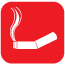  Не трябва да се пали огън в гората, освен на специално обезопасените и обозначени за това места. (Преди да запалите огън, се уверете, че имате достатъчни количества вода или други подръчни средства за загасяването му при поява на вятър и при напускане на мястото. Подгответе си тупалки - /предварително/ от гума или /на място/от зелени клони, с които да действате в случай на пожар).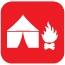   Не бива да се изхвърлят стъклени бутилки - дефекти по тях могат да имат ефекта на лупа, което да доведе до запалване на сухи треви и растителни остатъци.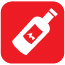   Недопустимо е паленето на огън при наличие на силен вятър - той е в състояние да разнесе искри и горящи частици на големи разстояния, без да имате възможност за навременна и адекватна реакция.Разчистването на сухи клони и отпадъци в горски участъци трябва да става чрез извозването им на определените за това места. Забранено е унищожаването им на място чрез изгаряне! За недопускане на самозапалване прясното сено е необходимо да се складира на купи само след като изсъхне напълно.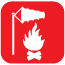   За да се предотвратят пожари, предизвикани от късо съединение на далекопроводите, под тях трябва да се оформят просеки в горите, които да се поддържат свободни и чисти от суха растителност.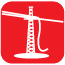   Абсолютно е забранено паленето на стърнищата.Собствениците на гори трябва да знаят, че са задължени да спазват и изпълняват всички лесоустройствени мероприятия, които са предвидени в нормативната уредба по отношение стопанисването на горите.
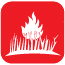 Какво да правим, ако попаднем в горски пожар Ако забележите признаци на пожар в гората (дим, мирис на изгоряло и пламъци), е необходимо бързо да оцените обстановката - да се ориентирате за мястото на възникване на пожара, фронта и посоката на придвижване на горенето и скоростта на разпространение.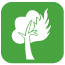 При опасност от бързо усложняване на обстановката трябва да потърсите безопасен път да напуснете района на пожара в посока обратна на вятъра или покрай езера, реки и потоци.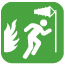 След като избегнете първоначалната опасност, по най- бързия начин трябва да подадете съобщение за забелязания от вас пожар на тел. 112, в близка хижа или туристически пункт, в местното лесничейство или в кметството на населеното място.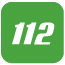  Ако имате информация за хора, пребиваващи в близост до огнището на запалване, от вашето навременно и точно съобщение зависи техният живот.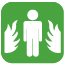   Ако запалването е в начална фаза, може да го потушите с пръст, пясък и тупалки от зелени клони.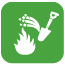  Важно е да предпазите дрехите си от запалване, особено ако са от изкуствена материя, и задължително да защитите дихателните си пътища с мокри кърпи или други лични предпазни средства.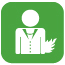 Последствията от горските пожари са многостранни:ЕкологичниОбезлесяване и ерозия на почвите. Промяна на водния отток, нарушаване на топлинния и воден баланс на екосистемите. Унищожаване на уникални находища на редки, защитени видове, ограничаване на биологичното разнообразие.Влошаване на санитарното състояние на горите. Намаляване поглъщателния капацитет на СО2.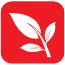  ИкономическиПохабяване на горски ресурси след дългогодишно инвестиране - загуба на дървесина. Извънредно отделяне на средства за ограничаване на вредните последствия. Намаляване продуктивността на земите и влошаване на растежните условия. Намаляване на приходите.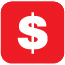  СоциалниВлошаване на микроклимата и условията за стопанска дейност. Спад в туристическия бизнес. Ограничаване на възможностите за поминък и обедняване на населението. Обезлюдяване на районите.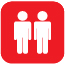 